AUDIT OPERASIONAL UNTUK MENILAI EFISIENSI DAN EFEKTIFITAS BAGIAN PRODUKSI PADA PT. KEBON AGUNG MALANG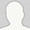 Dewi Ayuna Sarita 01/2010; Source: OAI ABSTRACT Penelitian ini merupakan studi kasus pada Perusahaan PT. Kebon Agung Malang dengan judul “Audit Operasional untuk Menilai Efisiensi dan Efektifitas Bagian Produksi pada PT.Kebon Agung Malang”. Tujuan penelitian ini adalah untuk mengetahui hasil pelaksanaan audit operasional pada bagian produksi di perusahaan PT.Kebon Agung Malang yang pada nantinya berguna untuk memberikan informasi dari hasil penelitian efektifitas dan efisiensi operasi suatu organisasi yang dibawah pengendalian manajemen dan melaporkan kepada orang yang tepat hasil dari penilaian beserta rekomendasi untuk perbaikan, sehingga bertujuan untuk membantu manajemen dan organisasi yang diperiksa, memperbaiki efektifitas dan efisiensi dari operasi. Dalam penelitian ini, penulis memfokuskan dan membatasi masalah hanya pada bagian produksi yang berlaku pada tahun 2005. Untuk hal ini, penulis menggunakan rumus efisiensi, efektifitas produktifitas dan analisis varians untuk mengetahui apakah terdapat penyimpangan-penyimpangan yang terjadi pada bagian produksi di PT. Kebon Agung Malang. Analisis data anggaran yang dipergunakan untuk membahas audit operasional bagian produksi PT. Kebon Agung Malang, yaitu menggunakan data kualitatif dan data kuantitatif yang mengacu pada tahapan program audit operasional sebagai berikut:1. Pemeriksaan Pendahuluan, 2. Mengadakan Review dan Pengujian Terhadap Bagian Produksi, 3. Program Audit Terinci, 4. Pelaporan dan Tindak Lanjut Berdasarkan hasil audit operasional dengan alat analisis varians bahwa biaya bahan baku memiliki selisih yang menguntungkan yaitu sebesar Rp 5.168.951.145,00, sedangkan untuk analisis kuantitas bahan baku memiliki selisih yang merugikan yaitu sebesar Rp 643.252.750,00. Sedangkan hasil analisis terhadap biaya tenaga kerja langsung memiliki selisih yang menguntungkan yaitu sebesar Rp. 2.948.067.200,00, begitu juga dengan hasil analisis BOP memiliki selisih yang menguntungkan yaitu sebesar Rp. 283.644.200,00. Dari analisis efisiensi dan efektifitas atas kinerja manajemen produksi pada PT. Kebon Agung Malang mencapai tingkat efisien 86,49% dan efektif 100,3% walau dalam kinerja proses produksinya terdapat beberapa kendala berupa kuantitas bahan baku yang diproduksi melebihi apa yang telah ditentukan. Sedangkan jika ditinjau dari hasil kapasitas produksi mengalami over capacity 0.45% (realisasi kapasitas 43.652,16 ku/hari – standar kapasitas 43.456,49 ku/hari = 195,67 ku/hari) hal ini jika dibiarkan terus berkelanjutan maka akan mengakibatkan mesin produksi dapat mengalami kerusakan. Berdasarkan kesimpulan diatas, penulis dapat mengimplikasikan bahwa sebaiknya PT. Kebon Agung Malang hendaknya dapat melakukan perbaikan terhadap prosedur pengolahan tebu, terutama pembuatan order produksi dan surat permintaan tebu ke bagian tanaman secara jelas dan konsisten.[less]5 Bookmarks  · 1,199 Views Citations (0)Cited In (0)Data provided are for informational purposes only. Although carefully collected, accuracy cannot be guaranteed. The impact factor represents a rough estimation of the journal's impact factor and does not reflect the actual current impact factor. Publisher conditions are provided by RoMEO. Differing provisions from the publisher's actual policy or licence agreement may be applicable. Request full-text Similar PublicationsAUDIT OPERASIONAL UNTUK MENILAI EFISIENSI DAN EFEKTIVITAS PADA FUNGSI PENJUALAN (Studi Kasus Pada UBD. PT Sang Hyang Seri ) Fery Ardiansah AUDIT OPERASIONAL TERHADAP FUNGSI PENJUALAN UNTUK MENILAI EFISIENSI DAN EFEKTIFITAS PADA HOTEL UNIVERSITY INN MALANG Retno Wijayanti Penerapan audit operasional untuk meningkatkan efisiensi dan efektifitas fungsi produksi pada PT. Graha Cendana GEORGE AGUNG 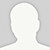 About us ·  Contact us ·  Developers ·  News ·  Privacy ·  Terms © 2014 researchgate.net. All rights reserved. Dewi Ayuna Sarita